З метою встановлення єдиної процедури передачі майна комунальної власності Менської міської територіальної громади виконавчим органам ради, комунальним підприємствам, установам, закладам на правах господарського відання або оперативного управління, відповідно до статей 136, 137 Господарського кодексу України, керуючись статтею 26, 60 Закону України «Про місцеве самоврядування в Україні», Менська міська рада ВИРІШИЛА:	1. Затвердити Порядок передачі майна, що є комунальною власністю Менської міської територіальної громади, виконавчим органам ради,  комунальним підприємствам, установам, закладам на правах господарського відання або оперативного управління (додається).Контроль за виконанням рішення покласти на заступників міського голови з питань діяльності виконавчих органів ради С.М. Гаєвого та В.І. Гнипа.Міський голова 							             Г.А. Примаков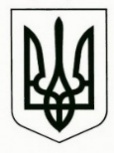 УкраїнаМЕНСЬКА МІСЬКА РАДАЧернігівська область(восьма сесія восьмого скликання)ПРОЄКТ РІШЕННЯ30 липня 2021 року 	№___Про затвердження Порядку передачі майна, що є комунальною власністю Менської міської територіальної громади, виконавчим органам ради,  комунальним підприємствам, установам, закладам на правах господарського відання або оперативного управління